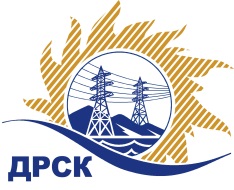 Акционерное Общество«Дальневосточная распределительная сетевая  компания»Протокол процедуры переторжкиСПОСОБ И ПРЕДМЕТ ЗАКУПКИ: запрос предложений в электронной форме на право заключения договора на выполнение работ: Чистка просек ВЛ 35-110 кВ СП "СЭС", филиал ХЭС (лот № 4201-РЕМ-РЕМ ПРОД-2020-ДРСК).КОЛИЧЕСТВО ПОДАННЫХ ЗАЯВОК НА УЧАСТИЕ В ЗАКУПКЕ: 3 (три) заявки.НМЦ ЛОТА (в соответствии с Извещением о закупке): 14 566 000,00 руб. без НДС.ОТМЕТИЛИ:В соответствии с решением Закупочной комиссии (Протокол № 30/УР-Р от 08.11.2019 г.) к процедуре переторжки были допущены следующие участники:ООО "ЭНЕРГОСТРОЙ" ИНН/КПП 2724233980/272401001ООО "ВОСТОЧНАЯ СТРОИТЕЛЬНАЯ КОМПАНИЯ" ИНН/КПП 2801190389/280101001 Предмет переторжки: цена.Участие в процедуре переторжки приняли 2 (два) участника следующих участника:ООО "ЭНЕРГОСТРОЙ" ИНН/КПП 2724233980/272401001ООО "ВОСТОЧНАЯ СТРОИТЕЛЬНАЯ КОМПАНИЯ" ИНН/КПП 2801190389/280101001Участие в процедуре переторжки не принял 0 (ноль) участников. Процедура переторжки осуществлялась с использованием средств электронной торговой площадки  https://rushydro.roseltorg.ru в присутствии секретаря Закупочной комиссии.Дата и время начала процедуры переторжки: 10 ч. 00 мин. (время благовещенское) 11.11.2019 г. Место проведения процедуры переторжки: https://rushydro.roseltorg.ruВ результате проведения переторжки условия заявок на участие в закупке были изменены следующим образом.Секретарь Закупочной комиссии 1 уровня  		                                          Т.В.ЧелышеваКоваленко О.В.(416-2) 397-242№ 30/УР-П11 ноября 2019 г.№п/пДата и время регистрации заявкиНаименование, адрес и ИНН Участника и/или его идентификационный номерЦена заявки до переторжки, 
руб. без НДС, Цена заявки после переторжки, 
руб. без НДС, 11-11-2019 06:20:55 [GMT +3]ООО "ЭНЕРГОСТРОЙ" 
ИНН/КПП 2724233980/272401001 13 590 719,0813 000 000,0011-11-2019 05:41:07 [GMT +3]ООО "ВОСТОЧНАЯ СТРОИТЕЛЬНАЯ КОМПАНИЯ" ИНН/КПП 2801190389/280101001 14 565 999,0013 205 000,00